Categorical Exclusion Determination Project Narrative and checklistPROJECT NAMEROUTE OR ROUTE NAMEPROJECT LIMITCITY/TOWNRI CONTRACT NUMBERRIFAP NUMBERPTSIDPrepared for: PROJECT MANAGERPrepared by: Consultant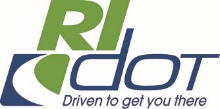 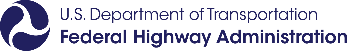 MM/DD/YYYYTable of Content											PAGEproject narrative	1WATER RESOURCES	2Wetland and Waterway Impact Summary	2Executive Order 11990, Protection of Wetlands	2Clean Water Act (CWA) Section 404/401	3Executive Order 11988, Flooding Encroachments	4Rivers and Harbors Act (RHA) Section 10 Permit	5RHA Section 408 Permit	5RHA Section 9 Bridges	5Coastal Zone Management Act (CZMA)	6Coastal Barrier Resources Act (CBRA)	6Clean Water Act Section 402	6Safe Drinking Water Act	7THREATENED & ENDANGERED SPECIES	8US Fish & Wildlife Services (USFWS) Section 7 Endangered Species Act (ESA)	8USFWS Northern Long-Eared Bat (NLEB) Section 7 ESA	8National Marine Fisheries Service (NMFS) Greater Atlantic Regional Fisheries Office (GARFO) Section 7 ESA	9RIDEM RI State-listed Species	10SPECIAL RESOURCES	11NMFA GARFO Essential Fish Habitat (EFH)	11Migratory Bird Treaty Act (MBTA) and Bald and Golder Eagle Protection Act	11Marine Mammal Protection Act (MMPA)	12Wild and Scenic Rivers Act	13SECTION 4(f) PROPERTIES	13HISTORICAL PROPERTIES	14NOISE	14RIGHT-OF-WAY REQUIREMENTS	15OTHER ENIRONMENTAL IMPACTS	15Hazardous Waste and Other Contaminated Materials	15Farmland Protection Policy Act	15Invasive Species (Executive Order 13112)	16Vegetation and Roadside Management	16Community Impacts, Environmental Justice and Title VI Compliance	17Categorical exculsion (CE) determination checklist	18CATEGORICAL EXCLUSION REEVALUATION	25APPENDICES	27PROJECT NARRATIVEWater ResourcesWetland and Waterway Impact SummaryIf No, briefly explain what methods were used to determine the presence/absence of wetlands and waterways and/or why no impact is anticipated:  Brief summary of how wetlands and/or waterways were mapped/delineated, locations and types.  Direct Impact(s) Table  Estimated waterway and federal (biological) wetland temporary and/or permanent direct impacts: Discussion of any indirect impacts, including impacts to state jurisdictional wetland buffers, to waterways and federal (biological) wetlands, if applicable:  	Avoidance, Minimization, and Mitigation Measures Provide a brief summary of specific measures to avoid and minimize impact to wetlands and/or surface waters:  All impacts have been avoided to the maximum extent possible.  The project scale has been minimized to the maximum extent to achieve the project’s intent (Limit of Disturbance reduced).  No other location can support the proposed project.  No other feasible alternative designs exist that would result in less impact.  
 Other alternatives exist, but are not feasible because (please explain):  Soil erosion and sediment controls are proposed.   Other:  Compensatory mitigation decision and justification, if applicable. Include any commitments coordinated with Federal & State Agencies: Supporting Documentation (check all that apply and attach to the Appendices):  Location map wetland delineations/report   agency coordination  Other: used wetland GIS coverageExecutive Order 11990, Protection of Wetlands  Executive Order 11990 requires that federal agencies avoid long‐ and short‐term impacts from destruction or modification of wetlands to the greatest extent possible.  Compliance with the Rhode Island Department of Environmental Management (RIDEM) Freshwater Wetlands Rules and Regulations, the RI Coastal Resources Management Council (CRMC) Rules and Regulations Governing the Protection and Management of Freshwater Wetlands in the Vicinity of the Coast, the Coastal Zone Management Program, and approval through U.S. Army Corps of Engineers (USACE) under Section 404 address the intent of EO 11990.If No, the project cannot be approved as proposedState agency jurisdiction and permit type anticipated:  RIDEM Freshwater Wetlands  SW wetland review  Type:   CRMC Freshwater Wetlands in the Vicinity of the Coast   Type:   CRMC Assent (see Section 1.F)   Supporting Documentation (check all that apply):  ☐ Section 1.A  ☐ Other:  Clean Water Act (CWA) Section 404/401Type of permit anticipated:   USACE non-reporting Self-Verification (SV)       GP #:                            USACE Self-Verification (SV)       GP # :                            USACE Pre-Construction Notification (PCN)      GP #:                             USACE Individual Permit (IP)   Water Quality Certification (WQC)       Fill in waters of the State (Coverage under the PGP and WQC 22-011)       USACE Fill in Coastal Waters (Coverage under the PGP and WQC 22-011)      USACE Individual Permit (RIDEM WQC Application Required) Summarize any coordination, mitigation and/or commitment measures discussed, if applicable:  See Section 1.A   Other:   Supporting Documentation (check all that apply):   agency coordination   Other:   Executive Order 11988, Flooding EncroachmentsIdentify floodplain map source and date:  If Yes, complete form A.1 and A.2 from the Road Stream Crossing Design Manual. If Yes, complete a hydraulic analysis. If Yes, attach a copy of FHWA’s finding required by 23 CFR 650.115.Summarize floodplain impacts and avoidance, minimization, and/or mitigation measures if any. Include any coordination, commitments and/or mitigative measures:  Supporting Documentation (check all that apply):  FEMA maps hydraulic analysis  agency coordination Road-stream crossing design manual Table A.1 & A.2 Other: Rivers and Harbors Act (RHA) Section 10 Permit                                                           Summarize any coordination and/or commitments measures discussed, if applicable:  Supporting Documentation (check all that apply):  agency coordination Other: RHA Section 408 Permit:                                                                                          Summarize proposed impacts and any coordination, commitments and/or mitigative measures, if applicable:  Supporting Documentation (check all that apply):  USACE 408 maps agency coordination Other: RHA Section 9 Bridges    Coast Guard Coordination  Type of U.S. Coast Guard (USCG) permitting anticipated:  USCG Bridge Permit  USCG Bridge Permit Exception  USCG Navigational Lighting Authorization  Other coordination: Enter text here...Summarize any coordination, commitments and/or mitigative measures, if applicable: Supporting Documentation (check all that apply):  agency coordination Other: Coastal Zone Management Act (CZMA)SAMP type: Type of assent anticipated: Category A Category B Maintenance Application  Summarize impacts to coastal zone (reference Section 1.A if applicable) and explain how the project will be consistent with the state’s coastal zone management program:  Supporting Documentation (check all that apply):  agency coordination Other: Coastal Barrier Resources Act (CBRA) USFWS Review Date: Supporting Documentation (check all that apply):  Interagency CRBA consultation documentation  Maps agency coordination Other: Clean Water Act Section 402Type of permitting anticipated (check all that apply):   RIPDES Construction General Permit (CGP) (equal to or greater than one acre of disturbance down to the   erodible surface)  Disturbed Area:                acres  RIDOT Large-Site SWPPP required  RIDOT Small-Site SWPPP (less than 1 acre of disturbance down to the erodible surface) Disturbed Area:                acres  RIDOT Small-Site SWPPP required Describe best management practices to minimize discharge of pollutants (in addition to SWPPP) to waters of the State:   RIPDES Remediation General Permit (RGP) (dewatering of contaminated material) RHODE ISLAND DEPARTMENT OF TRANSPORATION CONSENT DECREE    If Yes or Exempt: Please explain why project is exempt or why treatment goal can’t be met. Summarize any coordination, commitments and/or mitigative measures for the above requirements, if applicable:  Supporting Documentation (check all that apply):   Worksheets A and B1 approval from RIDOT Environmental Division OtherSafe Drinking Water ActIf located in a Sole Source Aquifer, does the project need EPA approval? 		          If Yes, date of EPA approval:  Supporting Documentation (check all that apply): agency coordination EPA approval Other:Threatened & Endangered SpeciesU.S. Fish & Wildlife Service (USFWS) Section 7 Endangered Species Act (ESA)If NLAA, date of USFWS Concurrence: If LAA, date Biological Opinion (BO) Issued: If consultation was completed, summarize any coordination and conservation measures that will be applied to avoid or minimize effects to species, if applicable:  Supporting Documentation (check all that apply): USFWS species list NLAA concurrence letter biological opinion agency coordination   Other: USFWS Northern Long-Eared Bat (NLEB) Section 7 ESAEffect Determination No Effect		 NLAA	 LAAIf NLAA, Date of USFWS Concurrence/Verification Letter: 	If LAA, Date BO Issued: 					Summarize any coordination and avoidance, minimization, and mitigation measures that will be applied, if applicable:  Supporting Documentation (check all that apply):  USFWS species list USFWS concurrence/verification letter  biological opinion  agency coordination  Other: National Marine Fisheries Service (NMFS) Greater Atlantic Regional Fisheries Office (GARFO)Section 7 Endangered Species Act (ESA)If No, but the Section 7 mapper results show resources are present based on project location, select why no potential impacts are anticipated: No work anticipated below Mean High Water (MHW).  No use of vessels or barges anticipated.  Other:  An effect determination was made using the following: FHWA NLAA Programmatic  Individual Consultation   Effect Determination No Effect		 NLAA	 LAADate Consultation Initiated: Date of NMFS Concurrence:  If LAA, Date BO Issued:   Summarize any coordination, commitments and/or mitigative measures, if applicable:  Supporting Documentation (check all that apply): ESA Section 7 Mapper Species List   Verification FormAgency coordinationOther: RIDEM RI State-listed SpeciesNatural Heritage Area (NHA) #: Supporting Documentation (check all that apply):  NHA species list   Agency coordinationOther: Special Resources  NMFS GARFO Essential Fish Habitat (EFH)If No, but EFH mapper results show resources are present based on projectlocation, explain why no potential impacts are anticipated:  No work anticipated below Ordinary High Water (OHW) and/or MHW.  No use of vessels or barges anticipated.  Impassable downstream dam is present and impedes anadromous fish passage.  Other: An effect determination was made using the following: FHWA EFH Programmatic  Individual Consultation – Abbreviated  Individual Consultation - Expanded  Effect Determination: No Adverse Effect (no consultation) The adverse effect on EFH is not substantial (programmatic or individual-abbreviated) The adverse effect on EFH is substantial (individual-expanded) Date Consultation Initiated:  Date of NMFS Concurrence:  Summarize any coordination, commitments and/or mitigative measures, if applicable:  Supporting Documentation (check all that apply): EFH mapper species list   verification form agency coordination  Other: Migratory Bird Treaty Act (MBTA) and Bald and Golden Eagle Protection Act If Yes, describe survey results and any coordination with the USFWS (if applicable):  Describe avoidance and minimization measures, including timing windows, that will be followed to comply with the MBTA and the Bald and Golden Eagle Protection Act: If clearing and grubbing, tree removal, staging areas or other land disturbing activities will occur during the migratory bird breeding season (March 1st- August 31st), the Contractor /Environmental Monitor will inspect the affected right-of-way for bird nests before commencing work. If any active nest is discovered, work will stop and the RIDOT Natural Resources Unit (NRU) shall be contacted. Before commencing any bridge-related construction activities during the migratory bird breeding season (March 1st-August 31st), the Contractor/Environmental Monitor will inspect the bridge(s) for bird nests. If any active nest is discovered, work will stop and the RIDOT NRU shall be contacted. The Contractor will not disturb any active nests (completed or partially completed nests that contain eggs or nestlings).  If any active nest is discovered and the nest cannot be avoided, work shall stop and the RIDOT NRU shall be contacted to evaluate the potential for disturbance of nests. The project will avoid the removal and destruction of active bird nests except through federal and state approved options.  At no time will large nests of ospreys, hawks, falcons or eagles be destroyed. If it is determined that raptor or eagle roosts may be present, the Contractor will coordinate with RIDOT NRU prior to construction. Other:  Supporting Documentation (check all that apply):  Survey documentation/reports  agency coordination  Other: Marine Mammal Protection Act (MMPA) If Yes, type of coordinationUSFWSNMFS The project will require the following permits from the NMFS: Incidental Harassment Authorization (IHA)  Letter of Authorization (LOA) N/A Summarize any coordination, commitments and/or mitigative measures, if applicable:  Supporting Documentation (check all that apply): agency coordinateOther: Wild and Scenic Rivers ActEffect Determination: No Adverse Effect 	Adverse Effect.   Date of National Park Service (NPS) Approval:  Summarize any coordination, commitments and/or mitigative measures, if applicable:  Supporting Documentation (check all that apply):  agency coordination   Other  Section 4(f) PROPERTIESNo Section 4(f) De Minimis Evaluation  Exempt as an Improvement Project (23 CFR 774.13(g))  Programmatic Evaluation  Individual Evaluation  Supporting Documentation (check all that apply):  Section 4(f) Checklist  Documentation of De Minimis Evaluation or Exemption under Improvement Project (23 CFR 774.13(g))  Programmatic Section 4(f) Evaluation  Individual Section 4(f) Evaluation Supporting Documentation: Section 4(f) ChecklistSummary of Findings from the Cultural Resources Unit: Historical PropertiesEffect Determination: No Historic Properties Present – “No Effect” Determination Historic Properties Present – No Adverse Effect Determination or PA Form Historic Properties Present – Adverse Effect Determination Supporting Documentation (check all that apply):  “No Effect” Determination Documentation PA Form Standard Section 106 Review Documentation Summary of Findings from the Cultural Resources Unit: noiseType I Project - i.e., highway on new location, substantial geometric alteration of an existing highway, addition or relocation of interchange lanes or ramps) Type II Project - noise abatement program or project  Type III Project - project that does not meet the classification of Type I or Type II project. Type III projects do not require a noise analysis  Supporting Documentation: right-of-way requirementsParcel SummaryDiscuss impacts to the activities or functions of the affected properties, if applicable:  Supporting Documentation: other environmental impactsHazardous Waste and other Contaminated MaterialsIf Yes, summarize RIDEM coordination.If Yes, summarize RIDEM coordination.If Yes, will groundwater be encountered?        				        Check the applicable assessments conducted to date: Corridor Land Use Evaluation Phase I Environmental Site Assessment Phase II Environmental Site Assessment Summarize (RECs) Recognized Environmental Concerns (Note any Superfund Sites within a one-mile radius, state listed sites within a ½ mile radius, and any Underground Storage Tanks)Summarize RIDEM coordination, conclusions and recommendations supported by the findings of the assessment. Supporting Documentation (check all that apply):  site maps Environmental Site Assessment(s)agency coordination  Other: Farmland Protection Policy ActIf Yes, date of Natural Resource Conservation Service approval: Supporting Documentation (check all that apply):  agency coordination  Other: Invasive Species (Executive Order 13112 & 13751)  Summarize avoidance and minimization measures that will prevent the introduction, continued existence, or spread of noxious weeds or invasive species, if any. Include any commitments or mitigative measures: Supporting Documentation (check all that apply):  survey results  agency coordination  Other: Vegetation and Roadside ManagementIf Yes, please describe the impacts and how impacts will be minimized or mitigated (BMPs, RIDOT Standard Specs, etc.)  Summarize any coordination, commitments and/or mitigative measures discussed with the SRB, if applicable: Supporting Documentation (check all that apply):  agency coordination  Other: Community Impacts, Environmental Justice, and Title VI Compliance Consultation with RIDOT Title VI Coordinator/Office of Civil Rights – Title VI/Environmental Justice Analysis: If there is an affect to EJ populations, summarize the public outreach effort and mitigation to engage and protect these populations:  Supporting Documentation: Categorical Exclusion (CE) Determination Checklist Starting with Section 1, answer the questions by checking Yes or No. After each of the following sections, there will be instructions that direct the preparer to continue to the next appropriate section of the checklist. The source(s) of the information used should be listed at the bottom of the response to each question and supporting documentation should be attached to the checklist. The preparer should refer to RIDOT’s Categorical Exclusion Project Narrative and Checklist Detailed Instructions for further information and guidance on completing this checklist.If “Yes,” the preparer should check the CE that is being considered and then complete Section 2 below. If “No,” the preparer should complete Section 2 below.List of Categorical ExclusionsCategorical Exclusions in 23 CFR 771.117(c) (The “C” List) Activities that do not involve or lead directly to construction, such as planning and research activities; grants for training; engineering to define the elements of a proposed action or alternatives so that social, economic, and environmental effects can be assessed; and Federal-Aid system revisions that establish classes of highways on the Federal Aid highway system. A feasibility study would be an example of this CE. Approval of utility installations along or across a transportation facility. Construction of bicycle and pedestrian lanes, paths, and facilities. Examples include walkways, sidewalks, shared-use paths and facilities, and small passenger shelters provided no new disturbance will occur. Activities included in RIDOT’s highway safety plan under 23 USC 402. Transfer of Federal lands pursuant to 23 U.S.C. 107(d) and/or 23 U.S.C. 317 when the land transfer is in support of an action that is not otherwise subject to FHWA review under NEPA. Installation of noise barriers or alterations to existing publicly owned buildings to provide noise reduction. Examples include maintenance and/or replacement of existing noise wall panels and/or posts. Landscaping. Examples include herbicidal spraying; mowing or brush removal/trimming projects; and beautification or facility improvement projects (e.g., landscaping, curb and gutter replacement, installation of park benches, or decorative lighting). Installation of fencing, signs, pavement markings, small passenger shelters, traffic signals, and railroad warning devices where no substantial land acquisition or traffic disruption will occur. Examples include the installation or maintenance of signs, pavement markings/raised pavement markers/sensors, traffic calming activities, new or replacement right-of-way fencing, and general pavement marking or "line painting" projects. The following actions for transportation facilities damaged by an incident resulting in an emergency declared by the Governor of Rhode Island and concurred by the Secretary of the United States Department of Transportation (the Secretary), or a disaster or emergency declared by the President pursuant to the Robert T. Stafford Act (42 U.S.C. 5121):(a) Emergency repairs under the FHWA Emergency Relief Program (23 U.S.C. 125); and(b) The repair, reconstruction, restoration, retrofitting, or replacement of any road, highway, bridge, tunnel, or transit facility, including ancillary transportation facilities (such as pedestrian/bicycle paths and bike lanes), that is in operation or under construction when damaged and the action:(i) Occurs within the existing right-of-way and in a manner that substantially conforms to the preexisting design, function, and location as the original (which may include upgrades to meet existing codes and standards as well as upgrades warranted to address conditions that have changed since the original construction); and(ii) Is commenced within a two-year period beginning on the date of the declaration. Acquisition of scenic easements. Examples include conservation easements and mitigation easements. Determination of payback under 23 USC 156 for property previously acquired with Federal Aid participation. Improvements to existing rest areas and truck weigh stations. Examples include resurfacing of existing parking areas, truck stop electrification, and construction/installation of alternative energy facilities at existing facilities. Ridesharing activities. Examples include transportation corridor fringe parking facilities and park and-ride lots. Bus and rail car rehabilitation. Alterations to facilities or vehicles in order to make them accessible for elderly and handicapped persons. Program administration, technical assistance activities, and operating assistance to transit authorities to continue existing service or increase service to meet routine changes in demand. The purchase of vehicles whose use can be accommodated by existing facilities or by new facilities which themselves are categorically excluded. An example would be the purchase or conversion of vehicles to alternative fuel uses. Track and rail bed maintenance and improvements when carried out within the existing right-of-way. Purchase and installation of operating or maintenance equipment to be located within the transit facility and with no significant impacts off the site.[Not Applicable] Deployment of intelligent transportation systems.  Projects, as defined in 23 U.S.C. 101, that would take place entirely within the existing operational right-of-way. Examples include: Tower lighting. Guardrail installation and replacement (including median cable barriers) where roadway ditches and backslopes will not be relocated. Improvements to existing RIDOT maintenance facilities. Construction of new RIDOT maintenance facilities within an existing operational right-of-way. Work on pedestrian and vehicle transfer structures and associated utilities, buildings, and terminals.Federally funded projects:  (a) That receive less than $5 million of Federal funds (as adjusted annually by the Secretary to reflect any increases in the Consumer Price Index prepared by the Department of Labor); or (b) With a total estimated cost of not more than $30 million (as adjusted annually by the Secretary to reflect any increases in the Consumer Price Index prepared by the Department of Labor) and Federal funds comprising less than 15 percent of the total estimated project cost. Localized geotechnical and other investigation to provide information for preliminary design and for environmental analyses and permitting purposes, such as drilling test bores for soil sampling; archaeological investigations for archaeology resources assessment or similar survey; and wetland surveys. (This CE only applies to stand alone projects, not for environmental surveys being conducted as part of a project with an environmental document). Environmental restoration and pollution abatement actions to minimize or mitigate the impacts of any existing transportation facility carried out to address water pollution or environmental degradation. These actions include retrofitting and construction of stormwater treatment systems to meet Federal and State requirements under Sections 401 and 402 of the Federal Water Pollution Control Act (33 USC 1341; 1342). Modernization of a highway by resurfacing, restoration, rehabilitation, reconstruction, adding shoulders, or adding auxiliary lanes or parking lanes. Examples include: Construction of highway safety and truck escape ramps. Construction of bicycle lanes and pedestrian walkways, sidewalks, shared-use paths, or facilities and trailhead parking that do not otherwise qualify for a CE C-1 designation. Beautification or facility improvement projects (e.g., landscaping, curb and gutter installation and replacement, ADA ramps/curb ramps, installation of park benches, or decorative lighting). Implementation of Complete Street elements to improve safety and/or pedestrian, bicycle, transit, vehicular, or freight mobility. Highway safety or traffic operations improvement projects, including the installation of ramp metering control devices and lighting. Examples include lane reduction changes, provided that traffic analyses are completed. Bridge rehabilitation, reconstruction, or replacement or the construction of grade separation to replace existing at-grade railroad crossings.  Purchase, construction, replacement, or rehabilitation of ferry vessels (including improvements to ferry vessel safety, navigation, and security systems) that would not require a change in the function of the ferry terminals and can be accommodated by existing facilities or by new facilities which themselves are within a CE. Rehabilitation or reconstruction of existing ferry facilities that occupy substantially the same geographic footprint, do not result in a change in their functional use, and do not result in a substantial increase in the existing facility's capacity. Example actions include work on pedestrian and vehicle transfer structures and associated utilities, buildings, and terminals.Categorical Exclusions in 23 CFR 771.117(d) (The “D” List)1. to 3.  [Reserved] Transportation corridor fringe parking facilities. Construction of new truck weigh stations or rest areas. Approvals for disposal of excess right-of-way or for joint or limited use of right-of-way, where the proposed use does not have significant adverse impacts. Approvals for changes in access control. Construction of new bus storage and maintenance facilities in areas used predominantly for industrial or transportation purposes where such construction is not inconsistent with existing zoning and is located on or near a street with adequate capacity to handle anticipated and support vehicle traffic. Rehabilitation or reconstruction of existing rail and bus buildings and ancillary facilities where only minor amounts of additional land are required and there is not a substantial increase in the number of users. Construction of bus transfer facility when located in a commercial area or other high activity center in which there is adequate street capacity for projected bus traffic. Construction of rail storage and maintenance facilities in areas used predominantly for industrial or transportation purposes where such construction is not inconsistent with existing zoning and where there is no significant noise impact on the surrounding community. Acquisition of a particular parcel or a limited number of parcels for hardship or protective purposes where the acquisition will not limit the evaluation of alternatives, including shifts in alignment for planned construction projects, which may be required in the NEPA process. No project development on such land may proceed until the NEPA process has been completed. An example is right-of-way acquisition only for a bikeway/pedestrian facility (no construction).If the answer for any of the questions within Section 2 is “Yes,” then the project does not qualify as a CE and an EA or EIS is required. If the answer for all the questions within Section 2 is “No,” complete Section 3 below.If the answer is “Yes,” the preparer should complete Questions 11 through 13. If the answer is “No,” the preparer should not respond to Questions 11 through 13 and advance to Section 4 below.If any of the answers for Questions 11, 12, and 13 is “No,” then the project does not qualify as a CE and consultation between RIDOT and FHWA is required. If the answers for Questions 11, 12, and 13 are “Yes,” complete Section 4 below.If the answers to Questions 14 through 29 are “No” then the project qualifies as a Programmatic CE. If any of the answers to Questions 14 through 28 are “Yes” then the project cannot be classified as a Programmatic CE and an Individual CE approval from FHWA is required. If the answer to Question 29 is “Yes”, complete Question 30 below. If the answer to Question 30 is “Yes”,” then the project qualifies as a Programmatic CE. If the answer to Question 30 is” No”, then the project cannot be classified as a Programmatic CE and an Individual CE approval from FHWA is required. The preparer should attach to this checklist all supporting information to clearly establish that there is little or no potential for significant impact. Submitted By:________________________________________________						{Insert Name Here}								DateProject ManagerApproval:{Insert Name Here}								DateManaging Engineer							
Approval:______________________________________								{Insert Name Here}								DateAdministrator, Division of Project ManagementFor Individual CEs, the FHWA Division Administrator’s signature is also required. __________________________________________							Division Administrator	(or designee)						DateFHWA Comments/Conditions:Rhode Island Department of Transportation Categorical Exclusion ReevaluationRIDOT is conducting a reevaluation of this CE because one or more of the following circumstances has occurred: There are substantial changes in the proposed action that are relevant to environmental concerns or; There are significant new circumstances or information relevant to environmental concerns and that have a bearing on the proposed action or its impacts or; The project has not commenced (i.e., has not started construction) within three years from the project's CE determination and RIDOT has not re-examined the environmental studies during that time.Date Categorical Exclusion Approved: Are the proposed improvements substantially different than those approved for the Categorical Exclusion?  Yes	 No	Explanation: Have there been changes in the project surroundings? Yes	 No	Explanation: Are the environmental impacts from the proposed improvements substantially different? Yes	 No	Explanation: The above information verifies that the current proposed action, when compared to that for which a CE was approved, will not result in substantially different environmental impacts. The CE classification for the proposed action is, therefore, still valid.Submitted By:________________________________________________						{Insert Name Here}								DateProject ManagerApproval:{Insert Name Here}								DateManaging Engineer							
Approval:______________________________________								{Insert Name Here}								DateAdministrator, Division of Project ManagementFor Individual CEs, the FHWA Division Administrator’s signature is also required. __________________________________________							Division Administrator	(or designee)						DateFHWA Comments/Conditions:YesNoProject will impact federal/state jurisdictional freshwater/coastal wetlands and/or waterways:  Type/NameTemporary Impact(acres/square feet round up to nearest 100’) (below OHW/MHW)Impact DescriptionPermanent Impact(acres/square feet round up to nearest 100’) (below OHW/MHW)Impact DescriptionYesNoProject potentially impacts federal jurisdictional (biological) wetlands and/or state jurisdictional wetland buffers:YesNoBased on the above considerations (Section 1.A), it is determined that there is no practicable alternative to the proposed construction in wetlands. The proposed action includes all the practicable measures to minimize harm to wetlands which may result from such use (per FHWA Technical Advisory T6640.8A and Executive Order 11990).   YesNoThe project will temporarily or permanently fill/discharge or dredge into biological wetlands or navigable waterways (see Section 1.A) of the U.S and will require approval by the USACE:YesNoProject encroaches into the base (100 year) floodplain in fresh or marine waters: YesNoThe proposed action involves replacement of a stream crossing (culvert or bridge): 	The proposed action has the potential to change the base flood elevation (encroachment): 	Yes    No    There is a significant encroachment as defined by 23 CFR 650.105(q): Yes    No    Project is consistent with E.O. 11988 (Floodplain Protection):  Yes     No    YesNoProject will involve excavation or fill within any navigable waters of the U.S. and will require approval by the USACE under Section 10: YesNoProject involves the alteration, occupation, or use of a USACE civil works project:                             Project will involve the construction or reconstruction or modification of a bridge or causeway in or over navigable waters of the US: Yes     No    Yes   NoProject will be located within an area that is regulated under the RI Coastal Resources Management Program:  Project will be located within an area covered by a Special Area Management Plan (SAMP):The project is consistent to the maximum extent practicable with the enforceable policies of the state’s coastal zone management program: Yes     No    YesNoPart of the project/action is in the boundary of a coastal barrier resource system (CBRS) unit: Project activities qualify for an exception listed in 16 USC 3505(a):  YesNoExemptProject complies with the RIDOT Consent Decree   The project will clean, flush, inspect, and repair drainage system, including all catch basins, drainage manholes, outfalls, conveyance, and STU’s in project area.   YesNoProject proposes Groundwater Discharge (GWD)/ Underground Injection Control (UIC): Project is located within a sole source aquifer:  YesNoAre there listed T&E species, Other than the Northern Long Eared Bat (NLEB), that potentially occur in the project’s action area and/or project has designated critical habitat present within the project’s action area:Species NameSuitable HabitatIs suitable habitat for listed species present in your action area? (Choose from drop down below.)Species PresenceDoes the species occur in your action area? (Choose from drop down below.)Effect DeterminationConsider all potential effects from the action to threatened or endangered species. (Choose from drop down below.)Notes/InformationExplain what info was used to determine presence of suitable habitat and/or species. YesNoThe proposed project will potentially impact the endangered NLEB:An effect determination was made using the FHWA Programmatic BO: Was a Presence/Absence Summer Survey Conducted?	Date of Survey:	 Present		AbsentWas a visual emergence survey conducted?Date of Survey:	 Present		AbsentWas a bridge assessment conducted? Date of Survey:	 Present		AbsentProject will potentially impact NMFS ESA listed species:Yes     No    YesNoThere are state listed T&E species that potentially occur in the project’s action area:  YesNoIs there suitable habitat for the species within the project action area?  If Yes, were species found during a presence/absence survey?  Did coordination with RIDEM Fish & Wildlife occur to discuss potential Best Management Practice’s (BMPs)? YesNoProject will potentially impact essential fish habitat:  YesNoThere is suitable habitat for migratory birds and/or migratory birds are known to likely to occur in the project areaThe project is within suitable habitat for Bald or Golden Eagles and/or Bald or Golden Eagles are known to likely to occur in the project area:If suitable habitat, were surveys conducted for evidence of migratory birds and/or Bald or Golden Eagles within the project area?    YesNoThe project will potentially result in incidental harassment or take of marine                      mammals in U.S. waters:YesNoProposed project occurs on or adjacent to a designated wild and scenic river, a congressionally authorized study river, or upstream, downstream or on a tributary of such river: YesNoProject will involve the permanent acquisition of more than minor amounts of right of way or involves non-residential or residential displacement:Permanent Acquisition Type Impact DescriptionYesNoAll acquisitions and relocations shall be conducted in accordance with the Uniform Relocation Assistance and Real Property Acquisition Policies Act of 1970, as amended.  YesNoDoes the project require excavation of known contaminated/regulated soil, regardless of depth? (e.g., work near railroad corridors or historic urban fill)?	YesNoWill properties that have the potential to or are known to be contaminated, be acquired as part of this project?         YesNoDoes the project require excavation of 2’ or more below the existing ground surface?          YesNoProject will impact farmland listed as prime or of statewide importance:Does the project convert prime or unique agricultural land to nonagricultural uses?                 YesNoProject will involve ground disturbance:  If Yes, a survey for invasive species resulted in the presence of invasive species/ noxious weeds within the project area or adjacent to the project:               The project includes all practicable measures to minimize the introduction or spread invasive species (appropriate tools, techniques, management strategies, and risks for invasive species prevention, control, and management been considered in the planning process):  YesNoThe project will result in impacts to natural/native plant communities, landscape and ornamental plantings, vegetation providing an engineering function, or vegetation of exceptional visual quality:YesNoThe proposed project will occur on a designated Rhode Island Scenic Roadway:  RI Scenic Roadways Board (SRB) Effect Determination anticipated: No Adverse Effect  Adverse Effect  YesNoThere are significant EJ populations (low-income, minorities, LEP, Age 64+, and individuals with disabilities) within the project area (0.5-mile radius): There are disproportionately high and adverse social, economic, and environmental impacts to EJ populations expected from this project: 	There are significant temporary EJ impacts expected during the construction of this project:Section 1-Categorical ExclusionsYESNO1.           Is the project on the list of CEs?Section 2-CE and Unusual Circumstances QuestionsYESNODoes the project induce significant impacts to planned growth or land use for the area?Does the project require the relocation of significant numbers of people?Does the project have a significant impact on any natural, cultural, recreational, historic, or other resource?Does the project involve significant air, noise, or water quality impacts?Does the project have a significant impact on travel patterns?Does the project involve substantial controversy on environmental grounds?Does the project have a significant impact on Section 4(f) properties or on historic properties?Is the project inconsistent with any Federal or state requirement or administrative determination relating to the environmental aspects of the action?Section 3-segmentation questionsYESNOIs the action a linear project?Does the project have independent utility?Does the project connect logical termini?Does the project allow further consideration of alternatives for other reasonably foreseeable transportation improvements?Section 4-programmatic CE Condition QuestionsYESNODoes the project involve the permanent acquisition of more than minor amounts of right-of-way or involve non-residential or residential displacements?Does the project have a substantial environmental impact from the intended future use of land involved in the sale, transfer, or lease of state-owned property?Will the project have a finding of adverse effect on historic properties?Does the project have a disproportionately high and adverse impact on minority or low-income populations?Is the project a Type I project requiring a noise analysis?Does the project require the use of Section 4(f) properties necessitating the preparation of an Individual Section 4(f) Evaluation?Does the project require the use of Section 6(f) properties?Does the project require a U.S. Army Corps of Engineers Section 10 permit or Individual Section 404 permit?Does the project require a U.S. Coast Guard bridge permit?Does the project adversely affect Federally listed threatened or endangered species or critical habitat?Does the project involve a floodplain encroachment other than for functionally dependent uses or actions that facilitate open space use?Does the project involve construction in, across, or adjacent to a river component designated or proposed for inclusion in the National System of Wild and Scenic Rivers?Does the project convert prime or unique agricultural land to nonagricultural uses?Does the project affect a known Superfund site?Does the action involve any changes in access control?Does the project involve the construction of temporary access or closure of existing road, bridge, or ramps?YESNODoes the project meet the following conditions for construction of temporary access or closure of existing road, bridge, or ramps?Provisions will be made for access by local traffic and will be posted;There will be no substantial impacts on through-traffic dependent business;The temporary access or closure of existing road, bridge, or ramps will not interfere with a local special event or festival;The temporary access or closure of existing road, bridge, or ramps will not substantially change the environmental consequences of the project; orThere is no substantial controversy associated with the temporary access or closure of existing road, bridge, or ramps.